 Data Catalog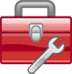 Fill in all the information you can. Feel free to add additional rows to accommodate all the behaviors and determinants you want to assess. Proceed even if you don’t have all information; gaps can be revealing. Enter the supplier or data location under Data Source(s).Note whether the data exists or you have to collect new data yourself.Specify the person responsible for collecting the data and the date it’s due.Data CatalogCommunity Assessment IssueData Source(s)Existing or New dataResponsible / Date Due Youth demographics Incidence of youth pregnancy, birth, STIs & HIV/Common sexual risk-taking behaviors Important risk and protective factors (determinants) influencing the above sexual behaviors Existing programs, services, and resources that address youth pregnancy  and HIV/STIPotential collaborations or partners to support our efforts